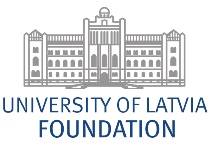  Content report of University of Latvia Foundationscholarship recipientfor academic year 2022/2023, autumn semester Study achievements:What is your weighted average mark this semester? Which study courses have been the most valuable? What scientific conferences have you participated in? What academic achievements/plans are currently relevant? Any other lessons you have learned?Public activities and personal development In what public activities/organizations have you been involved in at the University of Latvia and extracurricular life (interest groups that promote growth, development of hobbies)?Description of your volunteer work and number of hours (this section does not apply to the recipients of one-time scholarship) According to the scholarship agreement, the scholarship recipient undertakes to dedicate at least 20 hours within the academic year to volunteer for the assignments contributing to the University of Latvia and the University of Latvia Foundation. Please, indicate, in which projects and foundation’s activities you have volunteered during the autumn semester and how many hours have you completed.Your suggestions and wishes to the UL Foundation to improve cooperation with scholarship recipientsYour suggestions and wishes to the scholarship provider – patronwww.fonds.lv | www.ziedot.lu.lv  FB/LUfonds Scholarship recipient’s first name, last name: Scholarship title: Study programme: 